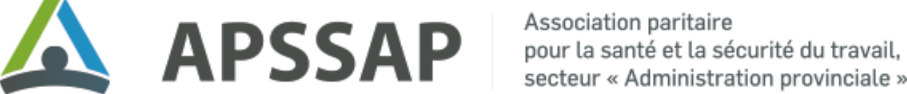 Organisation de la prévention
Ordre du jour de la réunion du CSS
Objectif
L’ordre du jour est une liste de sujets qui seront abordés lors d’une réunion. Il permet de se préparer à traiter les différents sujets prévus en documentant ceux-ci ou en rassemblant les documents pertinents avant la rencontre. L’ordre du jour encadre la rencontre afin qu’elle se déroule efficacement. Procédure d’utilisation
En préparation de l'ordre du jour, les coprésidents consultent les membres de leur partie au sujet des thèmes à aborder lors de la réunion. Les coprésidents se rencontrent pour déterminer l'ordre du jour de la prochaine réunion et établir le temps alloué à chacun des points à discuter. Lorsque l'ordre du jour est complété, il est transmis aux membres et aux invités.Lors de la tenue de la rencontre, le coprésident qui anime utilise l’ordre du pour structurer la réunion et respecter la durée prévue.ANNEXE 1 – L’audit documentaireINFORMATION SUR LA RÉUNIONINFORMATION SUR LA RÉUNIONDate prévue de la réunion :Lieu de la réunion :Animateur (co-président) :Animateur (co-président) :ORDRE DU JOUROuverture de la réunion et mot de bienvenueNomination du secrétaire pour la prise de notes afin de rédiger le compte-renduAdoption de l’ordre du jourAdoption du compte-rendu de la rencontre précédenteSuivi des dossiers traités lors de la dernière rencontreCorrespondances adressées au CSSRecommandations du RSS (s’il y a lieu)Accidents et incidentsSuggestions et plaintesVariaÉvaluation de la réunion et rappel de la date de la prochaine réunionLevée de la réunion Rencontre de démarrageL’ordre du jour de la rencontre de démarrage du CSS est quelque peu différent des autres notamment en raison des règles de fonctionnement à établir et de la répartition des rôles et responsabilités.Rencontre de démarrageL’ordre du jour de la rencontre de démarrage du CSS est quelque peu différent des autres notamment en raison des règles de fonctionnement à établir et de la répartition des rôles et responsabilités.INFORMATION SUR LA RÉUNIONINFORMATION SUR LA RÉUNIONDate prévue de la réunion :Lieu de la réunion :Animateur (co-président) :Animateur (co-président) :ORDRE DU JOUR – RENCONTRE DE DÉMARRAGEORDRE DU JOUR – RENCONTRE DE DÉMARRAGEOuverture de la réunion et mot de bienvenueOuverture de la réunion et mot de bienvenueNomination du secrétaire pour la prise de notes afin de rédiger le compte-renduNomination du secrétaire pour la prise de notes afin de rédiger le compte-renduAdoption de l’ordre du jourAdoption de l’ordre du jourRetour sur la formation en ligneRetour sur la formation en ligneRègles de fonctionnementRègles de fonctionnementPlanification de l’audit documentaire et répartition du travail entre les membresPlanification de l’audit documentaire et répartition du travail entre les membresPlanification du calendrier des prochaines réunionsPlanification du calendrier des prochaines réunionsVariaVariaÉvaluation de la réunion et rappel de la date de la prochaine réunionÉvaluation de la réunion et rappel de la date de la prochaine réunionDeuxième rencontreL’ordre du jour de la deuxième rencontre est quelque peu différent des autres notamment en raison de la rédaction du plan d’action.Deuxième rencontreL’ordre du jour de la deuxième rencontre est quelque peu différent des autres notamment en raison de la rédaction du plan d’action.Deuxième rencontreL’ordre du jour de la deuxième rencontre est quelque peu différent des autres notamment en raison de la rédaction du plan d’action.INFORMATION SUR LA RÉUNIONINFORMATION SUR LA RÉUNIONINFORMATION SUR LA RÉUNIONDate prévue de la réunion :Lieu de la réunion :Lieu de la réunion :Animateur (co-président) :Animateur (co-président) :Animateur (co-président) :ORDRE DU JOUR – DEUXIÈME RÉUNION Ouverture de la réunion et mot de bienvenueNomination du secrétaire pour la prise de notes afin de rédiger le compte-renduAdoption de l’ordre du jourAdoption  de la rencontre précédenteRetour sur l’audit documentaireRédaction du plan d’actionVariaÉvaluation de la réunion et rappel de la date de la prochaine réunionLevée de la réunionL’audit documentaire permet de connaître l’état de la situation dans l’établissement par rapport à la règlementation applicable. Voici des suggestions ainsi que notre documentation qui y est associée :Programme de prévention à jour?Processus de déclaration?Formulaire d’accident/incidentÀ qui le donner? Qui fait l’enquête et analyse? (Rapport d’enquête d’événement accidentel)Qui fait les correctifs? À qui envoyer le rapport d’enquête ? Le CSS là-dedans?Plaintes et suggestions? (Remarques et suggestions des travailleurs, La procédure à suivre lorsqu’un problème de santé et sécurité survient)Identification et analyse des risques? (Formation en ligne, Démarche d’analyse d’une activité de travail à l’intention du CSS, CSS et ergonomie, CSS et violence, CSS et le SIMDUT, CSS et santé psy)Quels sont les risques? Sont-ils pris en charge? Quoi prioriser?InspectionsQui fait les inspections? Quoi inspecter?À quelle fréquence inspecter? (Calendrier d’inspection)Quelles sont les grilles d’inspection? (Grilles d’inspection : Grille d’inspection, Grille d’inspection MESURE D’URGENCE, Grille d’inspection CHUTES DE PLAIN-PIED, Grille d’inspection BUREAU, Grille d’inspection AUTRE QUE BUREAU)Comment rédiger le rapport d’inspection? (Rapport d’inspection)Qui décide des correctifs? (ersonne qui rédige rapport doit avoir autorité de choisir les correctifs et de les faire appliquer)À qui remettre le rapport?Comment décider de la priorité des correctifs?Qui fait les correctifs et qui fait les suivis des correctifs?Anciens procès-verbaux (ceux des anciens comités santé-mieux-être par exemple)Toute documentation pertinente en lien avec la SST (politiques, procédures, guides, etc.)